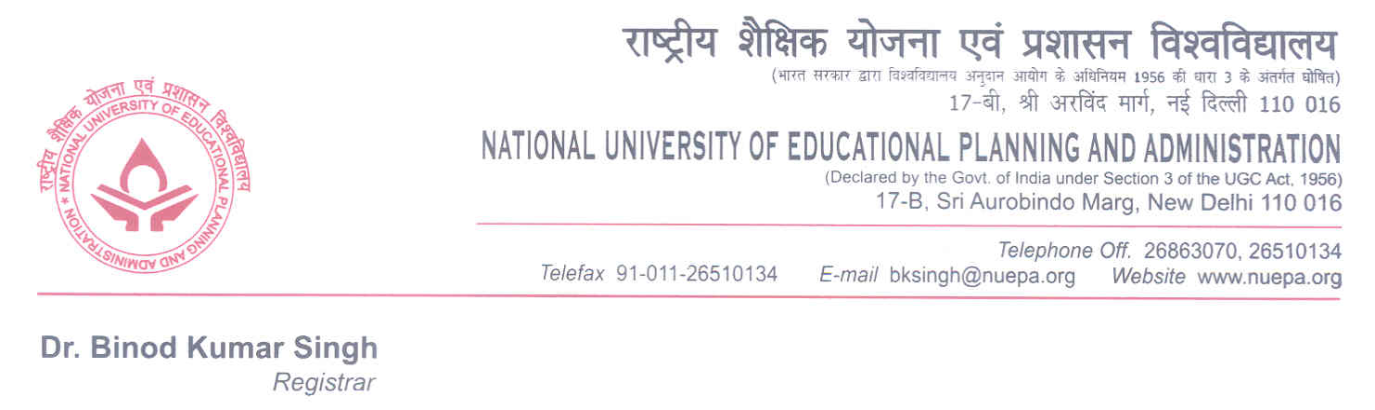 F.No.11-2/2012-13/AAThursday, June 28, 2012Mr. Dipendra Kumar PathakC/o Mr. Binay Kr.Pathak, R.No.349 IDSA No.1, Development Enclave, Rao Tula Ram Marg New Delhi-10Subject: Offer of Provisional Admission to M.Phil. Programme – 2012-13 Dear candidate, 	With reference to your application for admission to M.Phil. Programme of this University and the subsequent written test and interview you attended at this University, we are pleased to inform that you have been selected for provisional admission to the said course with fellowships of this University with the following terms and conditions:This offer of admission to the said course is purely provisional and subject to condition of fulfilment of all the requirements by you as laid down in the prospectus of the University for M.Phil.-Ph.D. Programme 2012-13.You are required to report in Room No. 003 on either of the days during July 9-10 at 10.00 A.M. at this University along with following documents in original with one set of certified copies thereof:Degree/Certificate & Marks-sheet in support of having passed Bachelor & Master degrees as claimed by you in your application. Certificate of Secondary School Examination showing date of birth.Migration certificate issued by the institution last attendedTwo copies of recent self-attested photographs duly signedUndertakings on prescribed format as required under item Nos.5 and 6 of this letterNOC from employer, if employedCertificate issued by competent authority if you belong to SC/ST/OBC/PWD (Persons with Disabilities) categories.Contd…2/- 2 -Payment of Fees – While reporting for admission you are also required to bring the following payments in the form of a Bank Demand Draft drawn in favour of NUEPA payable at Delhi.Refundable DepositProgramme Fee of Rs.1500.00 (Payable per annum by all M.Phil and Ph.D. scholars from second year onwards).The amount of fellowship payable to you during the course will be Rs.12000/- per month.You are further required to submit an undertaking that you are not registered for pursuing any other full-time/part-time programme of study in any other University/Institution and that you are not getting any Fellowship/scholarship/financial assistance as on date from any other organization.You are also required to submit an undertaking on the enclosed prescribed format, duly signed and completed, towards observance of proper discipline, conduct and decorum during the period of your studentship at NUEPAIf you are employed, you are requested to produce a No Objection Certificate along with sanction letter for leave and relief from duties issued by your employer, failing which you will not be permitted to take admission to the said course and this offer of admission shall stand cancelled and withdrawn.  If you have qualified NET and JRF through UGC/ICSSR, you will draw the Fellowship from concerned organizations through the National University as per the norms and procedures laid down by the said organizations. You are also advised to submit affidavits regarding “UGC Regulations on “Curbing the Menace of Ragging in Higher Educational Institutions, 2009”, on non-judicial stamp papers of Rs.10/- value, as per the enclosed formats. The affidavits are required to be submitted separately by the student and parents/guardian. A copy of the above regulations may be downloaded/seen from the UGC website www.ugc.ac.in, if desired.  The continuation of the Fellowship of NUEPA shall be subject to submission of satisfactory progress report of the student duly approved by the supervisor in each quarter.  The Fellowship is payable only from the date of starting of the course and during the course period if otherwise eligible.Contd…3/--3 -The University may provide residential/hostel accommodation subject to its availability.    If this offer of provisional admission with its all terms and conditions is acceptable to you, you are required to return the duplicate copy of this offer letter duly accepted and signed by you (in the space given below) latest by 10 July 2011, failing which it will be presumed that you are not interested to take admission to the said course and this offer shall automatically stand withdrawn and cancelled. Please note that the Session for the above course shall be starting from July 16, 2012 at 10.00 A.M. Thanking you,Yours sincerely,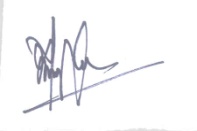 (REGISTRAR)ACCEPTANCEI, the undersigned, hereby accept all the terms and conditions mentioned above.Signature of the candidate:__________________________________Date:______________________________________UNDERTAKING(To be submitted by the candidate seeking admission to M.Phil. Programme 2012-13)(Condition No.5 of the Letter dated 28.06.2012 refers)I, the undersigned, hereby solemnly undertake that I am not registered for pursuing any other full-time/part-time programme/study in any other University/Institution and that I am not receiving any Fellowship/Scholarship/financial assistance as on date from any other organization.Name of the Candidate:__________________________________ Ref. No._______________Signature:__________________________________Date:______________________________________Signature of the Parent/Guardian/Witness: ________________________________________Name:_________________________________________Address:_______________________________________	 ________________________________________UNDERTAKING (To be submitted by the candidate seeking admission to M.Phil. Programme 2012-13)(Condition No.6 of the Letter dated 28.6.2012 refers)I, the undersigned hereby solemnly undertake as under:That I shall observe and abide by all the rules and regulations governing my studentship and admission to M.Phil. Programme 2012-13 of NUEPA.I shall maintain proper discipline, conduct and decorum during the period of my studentship at NUEPA.I shall use the books/equipment of NUEPA with due care and caution which may become accessible to me during my studentship period at NUEPA.I shall not indulge in any act which may be prejudicial to the interest of NUEPA and subversive of discipline at NUEPA.Name of the Candidate:__________________________________ Ref. No._______________Signature:__________________________________Date:______________________________________Signature of the Parent/Guardian/Witness: ________________________________________Name:_________________________________________Address:_______________________________________	 ________________________________________ANNEXURE IAFFIDAVIT BY THE STUDENTI, (full name of student with admission/registration/enrolment number) s/o  d/o Mr./Mrs./Ms. ___________________________________________ , having been admitted to (name of the institution) , have received a copy of the UGC Regulations on Curbing the Menace of Ragging in Higher Educational Institutions, 2009, (hereinafter called the “Regulations”) carefully read and fully understood the provisions contained in the said Regulations.2) I have, in particular, perused clause 3 of the Regulations and am aware as to what constitutes ragging.3) I have also, in particular, perused clause 7 and clause 9.1 of the Regulations and am fully aware of the penal and administrative action that is liable to be taken against me in case I am found guilty of or abetting ragging, actively or passively, or being part of a conspiracy to promote ragging.4) I hereby solemnly aver and undertake thata) I will not indulge in any behaviour or act that may be constituted as ragging under clause 3 of the Regulations.b) I will not participate in or abet or propagate through any act of commission or omission that may be constituted as ragging under clause 3 of the Regulations.5) I hereby affirm that, if found guilty of ragging, I am liable for punishment according to clause 9.1 of the Regulations, without prejudice to any other criminal action that may be taken against me under any penal law or any law for the time being in force.6) I hereby declare that I have not been expelled or debarred from admission in any institution in the country on account of being found guilty of, abetting or being part of a conspiracy to promote, ragging; and further affirm that, in case the declaration is found to be untrue, I am aware that my admission is liable to be cancelled.Declared this ___day of __________ month of ______year.________________Signature of deponent                                                                                                      Name:VERIFICATIONVerified that the contents of this affidavit are true to the best of my knowledge and no part of the affidavit is false and nothing has been concealed or misstated therein.Verified at (place) on this the (day) of (month), (year ) .________________Signature of deponentSolemnly affirmed and signed in my presence on this the (day) of (month), (year) after reading the contents of this affidavit.OATH COMMISSIONERANNEXURE IIAFFIDAVIT BY PARENT/GUARDIANI, Mr./Mrs./Ms. _____________________________________________________ (full name of parent/guardian) father/mother/guardian of , (full name of student with admission/registration/enrolment number) , having been admitted to____ (name of the institution), have received a copy of the UGC Regulations on Curbing the Menace of Ragging in Higher Educational Institutions, 2009, (hereinafter called the “Regulations”), carefully read and fully understood the provisions contained in the said Regulations.2) I have, in particular, perused clause 3 of the Regulations and am aware as to what constitutes ragging.3) I have also, in particular, perused clause 7 and clause 9.1 of the Regulations and am fully aware of the penal and administrative action that is liable to be taken against my ward in case he/she is found guilty of or abetting ragging, actively or passively, or being part of a conspiracy to promote ragging.4) I hereby solemnly aver and undertake thata) My ward will not indulge in any behaviour or act that may be constituted as ragging under clause 3 of the Regulations.b) My ward will not participate in or abet or propagate through any act of commission or omission that may be constituted as ragging under clause 3 of the Regulations.5) I hereby affirm that, if found guilty of ragging, my ward is liable for punishment according to clause 9.1 of the Regulations, without prejudice to any other criminal action that may be taken against my ward under any penal law or any law for the time being in force.6) I hereby declare that my ward has not been expelled or debarred from admission in any institution in the country on account of being found guilty of, abetting or being part of a conspiracy to promote, ragging; and further affirm that, in case the declaration is found to be untrue, the admission of my ward is liable to be cancelled.Declared this ___day of __________ month of ______year.                                                                                       _____________________                                                                                    Signature of deponent                                                                                      Name:                                                                                      Address:                                                                                      Telephone/ Mobile No.:VERIFICATIONVerified that the contents of this affidavit are true to the best of my knowledge and no part of the affidavit is false and nothing has been concealed or misstated therein.Verified at (place) on this the (day) of (month), (year).                                                    ________________Signature of deponentSolemnly affirmed and signed in my presence on this the (day) of (month), (year) after reading the contents of this affidavit. OATH COMMISSIONERSl.No.Item of FeeAmount Payable1.Admission fee Rs.3000.002.Course fee Rs.3000.003.Course Evaluation Rs.1000.00TotalRs.7000.001.Library Fee Rs.2000.002.Computer Centre Fee Rs.2000.00TotalRs.4000.00Grand Total Rs. 7000+4000 = 11000.00